泉上镇开展诚信宣传活动2月7日，泉上镇通过悬挂诚信标语横幅、发放宣传资料、张贴诚信公益广告、解答群众咨询、讲述经典诚信案例等形式开展了诚信文化宣传活动，旨在弘扬中华民族重信守诺的传统美德，增强辖区群众诚信意识，筑牢社会诚信文化，形成全民自觉遵纪守法、诚实守信的良好社会风尚。活动中，工作人员广泛宣传信用知识和诚信典型案例，积极引导人民群众在日常生活中讲诚信、重信用，争做诚信人民。通过走街入巷发放诚信文化宣传单，普及相关法律法规知识，弘扬“讲诚实话、办诚信事、做诚信人”的传统美德，积极营造了“知诚信、讲诚信、守诚信、用诚信”的浓厚氛围。此次活动，共发放宣传页500多份，悬挂横幅20幅，接受群众咨询130余次，使群众对诚信有了更深刻的认识，进一步提升了人民群众诚信意识，营造了“守信光荣、失信可耻”的社会环境，为泉上经济高质量发展夯实了群众基础。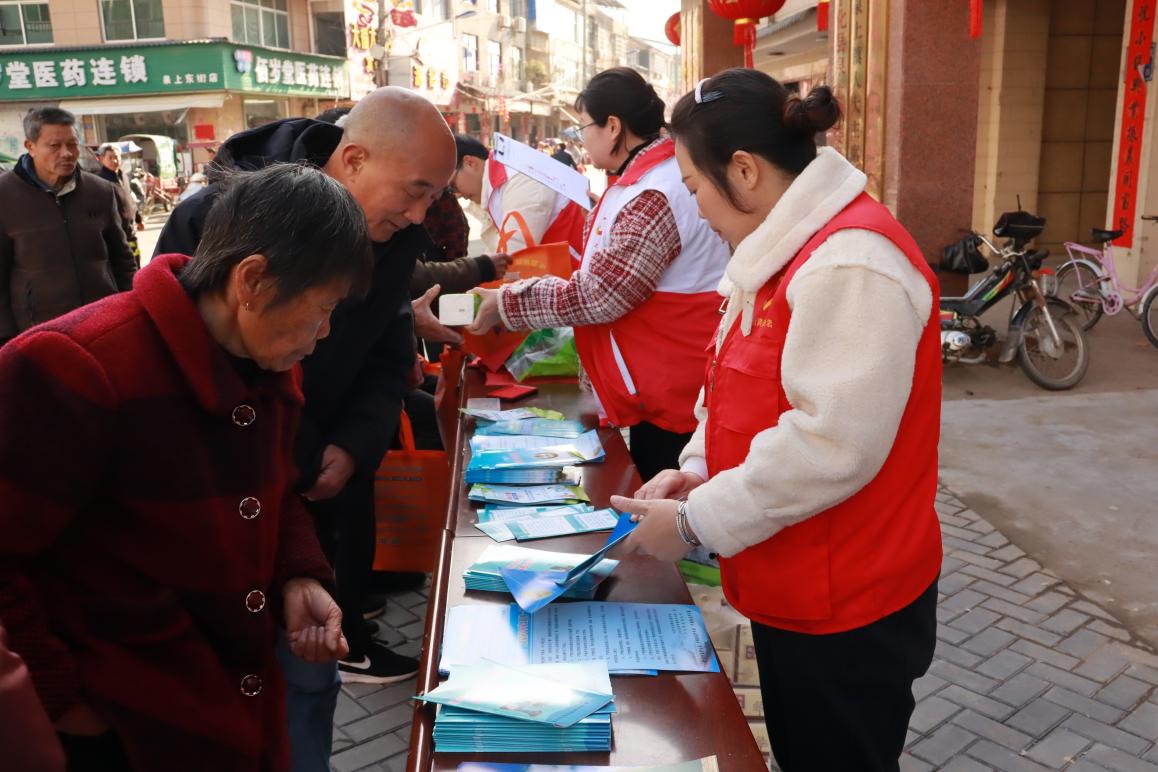 